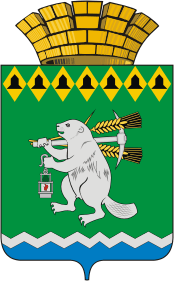 Дума Артемовского городского округаVI созывзаседание     РЕШЕНИЕот _______________2019 года                                                                   № Об утверждении Порядка принятия решения о применении  мер ответственности  к депутату Думы Артемовского городского округа, главе Артемовского городского округа, предоставившим не достоверные или неполные сведения о своих доходах, расходах, об имуществе и обязательствах имущественного характера, а также сведения о доходах, расходах, об имуществе и обязательствах имущественного характера своих супруги (супруга) и несовершеннолетних детей, если искажение этих сведений является несущественным В соответствии с частью 7.3-2 статьи 40  Федерального закона от 06 октября 2003 года № 131-ФЗ «Об общих принципах организации местного самоуправления в Российской Федерации», статьей 12-4 Закона Свердловской области от  20 февраля 2009 года № 2-ОЗ «О противодействии коррупции в Свердловской области», на основании статьи 23 Устава Артемовского городского округа, Дума Артемовского городского округа РЕШИЛА:1. Утвердить Порядок принятия решения о применении  мер ответственности  к депутату Думы Артемовского городского округа, главе Артемовского городского округа, предоставившим не достоверные или неполные сведения о своих доходах, расходах, об имуществе и обязательствах имущественного характера, а также сведения о доходах, расходах, об имуществе и обязательствах имущественного характера своих супруги (супруга) и несовершеннолетних детей, если искажение этих сведений является несущественным (Приложение).           2.  Настоящее решение Думы Артемовского городского округа вступает в силу после его официального опубликования. 	3.  Настоящее решение Думы Артемовского городского округа опубликовать в газете «Артемовский рабочий» и разместить на официальном сайте Думы Артемовского городского округа в информационно-телекоммуникационной сети «Интернет».	4. Контроль за исполнением настоящего решения возложить на постоянную комиссию по вопросам местного самоуправления, нормотворчеству и регламенту (Угланов М.А.).Порядок принятия решения о применении  мер ответственности  к депутату Думы Артемовского городского округа, главе Артемовского городского округа, предоставившим не достоверные или неполные сведения о своих доходах, расходах, об имуществе и обязательствах имущественного характера, а также сведения о доходах, расходах, об имуществе и обязательствах имущественного характера своих супруги (супруга) и несовершеннолетних детей, если искажение этих сведений является несущественнымНастоящий Порядок определяет правила принятия решения о применении мер ответственности к депутату Думы Артемовского городского округа, главе Артемовского городского округа  (далее – лица, замещающие муниципальные должности), представившим недостоверные или неполные сведения о своих доходах, расходах, об имуществе и обязательствах имущественного характера, а также сведения о доходах, расходах, об имуществе и обязательствах имущественного характера своих супруги (супруга) и несовершеннолетних детей, если искажение этих сведений является несущественным (далее – Порядок).К лицам, замещающим муниципальные должности, представившим недостоверные или неполные сведения о своих доходах, расходах, об имуществе и обязательствах имущественного характера, а также сведения о доходах, расходах, об имуществе и обязательствах имущественного характера своих супруги (супруга) и несовершеннолетних детей, если искажение этих сведений является несущественным, могут быть применены следующие меры ответственности:1) предупреждение;2) освобождение депутата Думы Артемовского городского округа  от должности в Думе Артемовского городского округа,  с лишением права занимать должности в Думе Артемовского городского округа  до прекращения срока его полномочий;3) освобождение от осуществления полномочий на постоянной основе с лишением права осуществлять полномочия на постоянной основе до прекращения срока его полномочий;4) запрет занимать должности в Думе Артемовского городского округа до прекращения срока его полномочий;5) запрет исполнять полномочия на постоянной основе до прекращения срока его полномочий.3. Решение Думы Артемовского городского округа о применении к лицам, замещающим муниципальные должности, мер ответственности, указанных  в пункте 2 настоящего Порядка (далее – решение), принимается не позднее  чем через шесть месяцев со дня  получения Думой Артемовского городского округа сведений о результатах проверки, проведенной в соответствии со статьей  13-3 Закона Свердловской области  от 20 февраля 2009 года № 2-ОЗ «О противодействии коррупции в Свердловской области», но не позднее чем через три года со дня представления лицами, замещающими муниципальные должности, сведений, указанных в пункте 1 настоящего Порядка. 4. При поступлении информации из органов прокуратуры о представлении лицом, замещающим муниципальную должность, недостоверных или неполных сведений о своих доходах, расходах, об имуществе и обязательствах имущественного характера, а также сведений о доходах, расходах, об имуществе и обязательствах имущественного характера своих супруги (супруга) и несовершеннолетних детей Дума Артемовского городского округа  принимает решение о применении к лицу, замещающему муниципальную должность, мер ответственности, указанных в пункте 2 настоящего Порядка, после рассмотрения данного вопроса  на заседании комиссии вопросам местного самоуправления, нормотворчеству и регламенту в соответствии с регламентом Думы Артемовского городского округа.           5. При принятии решения о применения  мер ответственности, указанных в пункте 2 настоящего Порядка, учитываются характер искажения сведений о своих доходах, расходах, об имуществе и обязательствах имущественного характера, а также сведений о доходах, расходах, об имуществе и обязательствах имущественного характера своих супруги (супруга) и несовершеннолетних детей (далее – сведения), степень вины лиц, замещающих муниципальные должности, предоставивших эти сведения, а также  обстоятельства, при которых представлены такие сведения. 6. В решении  о применении к лицу, замещающему муниципальную должность, меры ответственности указывается основание ее применения и соответствующий пункт части 7.3-1 статьи 40 Федерального закона от 06 октября 2003 года № 131-ФЗ «Об общих принципах организации местного самоуправления в Российской Федерации».7. Решение о применении к лицу, замещающего муниципальную должность, мер ответственности считается принятым, если за него проголосовало более половины депутатов от установленной численности депутатов Думы Артемовского городского округа, и вступает в силу на следующий день после его принятия.8. Копия решения о применении мер ответственности к лицу, замещающему муниципальную должность, в течение пяти рабочих дней со дня вступления в силу соответствующего решения вручается указанному лицу под роспись (в случае отказа составляется соответствующий акт) либо в этот же срок направляется ему заказным письмом с уведомлением.9. Решение о применении мер ответственности может быть обжаловано в судебном порядке.Председатель Думы Артемовского городского округа                                        К.М.ТрофимовГлава Артемовского городского округа А.В.СамочерновПриложение.УТВЕРЖДЕНРешением Думы Артемовского городского округа от_________________ №_______